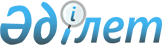 О районном бюджете Камыстинского района на 2017-2019 годы
					
			С истёкшим сроком
			
			
		
					Решение маслихата Камыстинского района Костанайской области от 21 декабря 2016 года № 63. Зарегистрировано Департаментом юстиции Костанайской области 6 января 2017 года № 6782. Прекращено действие в связи с истечением срока
      В соответствии со статьей 75 Бюджетного кодекса Республики Казахстан от 4 декабря 2008 года, пунктом 1 статьи 6 Закона Республики Казахстан от 23 января 2001 года "О местном государственном управлении и самоуправлении в Республики Казахстан" Камыстинский районный маслихат РЕШИЛ:
      1. Утвердить бюджет Камыстинского района на 2017-2019 годы согласно приложениям 1, 2 и 3 соответственно, в том числе на 2017 год в следующих объемах:
      1) доходы – 2280022,2 тысячи тенге, в том числе по:
      налоговым поступлениям – 684527,0 тысяч тенге;
      неналоговым поступлениям – 8074,0 тысячи тенге;
      поступлениям от продажи основного капитала – 2344,0 тысячи тенге;
      поступлениям трансфертов – 1 585 077,2 тысяч тенге;
      2) затраты – 2430976,2 тысяч тенге;
      3) чистое бюджетное кредитование – 3598,0 тысяч тенге, в том числе:
      бюджетные кредиты – 13614,0 тысяч тенге;
      погашение бюджетных кредитов – 10016,0 тысяч тенге;
      4) сальдо по операциям с финансовыми активами – 0,0 тенге;
      5) дефицит (профицит) бюджета – -154552,0 тысячи тенге;
      6) финансирование дефицита (использование профицита) бюджета – 154552,0 тысячи тенге.
      Сноска. Пункт 1 – в редакции решения маслихата Камыстинского района Костанайской области от 29.11.2017 № 125 (вводится в действие с 01.01.2017).


      2. Учесть, что в районном бюджете на 2017 год предусмотрен объем субвенции передаваемой из областного бюджета в сумме 1305854,0 тысячи тенге.
      3. Учесть, что в районном бюджете на 2017 год предусмотрено поступление целевых текущих трансфертов из республиканского бюджета, в том числе на:
      1) доплату учителям, прошедшим стажировку по языковым курсам в сумме 1062,0 тысячи тенге;
      2) доплату учителям за замещение на период обучения основного сотрудника в сумме 1503,0 тысячи тенге;
      3) внедрение обусловленной денежной помощи по проекту "Өрлеу" в сумме 1954,0 тысячи тенге;
      4) реализацию Плана мероприятий по обеспечению прав и улучшению качества жизни инвалидов в Республике Казахстан на 2012-2018 годы в сумме 2146,0 тысяч тенге.
      Сноска. Пункт 3 – в редакции решения маслихата Камыстинского района Костанайской области от 13.10.2017 № 117 (вводится в действие с 01.01.2017).


      4. Учесть, что в районном бюджете на 2017 год предусмотрено использование средств из республиканского бюджета на развитие продуктивной занятости и массового предпринимательства в сумме 7975,0 тысяч тенге, в том числе на:
      1) частичное субсидирование заработной платы в сумме 4535,0 тысяч тенге; 
      2) молодежную практику в сумме 3440,0 тысяч тенге.
      5. Учесть, что в районном бюджете на 2017 год предусмотрено поступление целевых текущих трансфертов из областного бюджета, в том числе на:
      1) создание цифровой образовательной инфраструктуры в сумме 8972,0 тысячи тенге;
      2) доучивание направленных на профессиональную подготовку в 2016 году по Дорожной карте занятости 2020 в сумме 2608,0 тысяч тенге;
      3) возмещение расходов по найму (аренде) жилья для переселенцев и оралманов в сумме 492,0 тысячи тенге;
      4) проведение аудита специального назначения и обучение главных бухгалтеров на соответствие международным стандартам финансовой отчетности субъектов квазигосударственного сектора в сумме 94,0 тысячи тенге;
      5) проведение ветеринарных мероприятий по энзоотическим болезням животных в сумме 1212,0 тысяч тенге;
      6) разработку землеустроительной документации, топографирование и устройство ограждений почвенных очагов сибиреязвенных захоронений в сумме 0,0 тысяч тенге;
      7) утилизацию биологических отходов с использованием инсинераторов в сумме 3213,0 тысяч тенге;
      8) краткосрочное профессиональное обучение рабочих кадров по востребованным на рынке труда профессиям и навыкам, в рамках Программы развития продуктивной занятости и массового предпринимательства на 2017-2021 годы в сумме 8123,0 тысячи тенге.
      Сноска. Пункт 5 – в редакции решения маслихата Камыстинского района Костанайской области от 29.11.2017 № 125 (вводится в действие с 01.01.2017).


      6. Учесть, что в районном бюджете на 2017 год предусмотрено поступление кредитов из республиканского бюджета для реализации мер социальной поддержки специалистов в сумме 13614,0 тысяч тенге. 
      7. Учесть, что в районном бюджете на 2017 год предусмотрено поступление целевого трансферта на развитие из республиканского бюджета, в том числе на:
      развитие системы водоснабжения и водоотведения в сельских населенных пунктах в рамках Программы развития регионов до 2020 года в сумме 203351,0 тысяча тенге.
      8. Учесть, что в районном бюджете на 2017 год предусмотрено поступление целевых трансфертов на развитие из областного бюджета, в том числе на:
      1) развитие системы водоснабжения и водоотведения в сельских населенных пунктах в рамках Программы развития регионов до 2020 года в сумме 20605,5 тысяч тенге;
      2) развитие теплоэнергетической системы в сумме 17533,1тысячи тенге.
      Сноска. Пункт 8 – в редакции решения маслихата Камыстинского района Костанайской области от 13.10.2017 № 117 (вводится в действие с 01.01.2017).


      9. Утвердить резерв местного исполнительного органа Камыстинского района на 2017 год в сумме 6543,0 тысячи тенге.
      10. Утвердить перечень бюджетных программ, не подлежащих секвестру в процессе исполнения районного бюджета на 2017 год, согласно приложению 4 к настоящему решению.
      11. Утвердить перечень бюджетных программ акиматов сельских округов и сел, согласно приложению 5 к настоящему решению.
      Сноска. Пункт 11 – в редакции решения маслихата Камыстинского района Костанайской области от 27.02.2017 № 72 (вводится в действие с 01.01.2017).


      12. Учесть, что в бюджете района на 2017 год предусмотрено распределение трансфертов органам местного самоуправления между селами, сельскими округами в сумме 42974,0 тысячи тенге согласно приложению 6 к настоящему решению.
      13. Настоящее решение вводится в действие с 1 января 2017 года.
      "СОГЛАСОВАНО"
      Руководитель государственного учреждения
      "Отдела экономики и бюджетного планирования 
      акимата Камыстинского района"
      _______________________ К. Нуржанова
      21 декабря 2016 года Бюджет Камыстинского района на 2017 год
      Сноска. Приложение 1 – в редакции решения маслихата Камыстинского района Костанайской области от 29.11.2017 № 125 (вводится в действие с 01.01.2017). Бюджет Камыстинского района на 2018 год Бюджет Камыстинского района на 2019 год Перечень бюджетных программ, не подлежащих секвестру в процессе исполнения районного бюджета на 2017 год Перечень бюджетных программ акиматов сельских округов и сел
      Сноска. Приложение 5 – в редакции решения маслихата Камыстинского района Костанайской области от 14.08.2017 № 111 (вводится в действие с 01.01.2017). Распределение трансфертов органам местного самоуправления между селами, поселками, сельскими округами, городами районного значения
      Сноска. Приложение 6 – в редакции решения маслихата Камыстинского района Костанайской области от 29.11.2017 № 125 (вводится в действие с 01.01.2017).
					© 2012. РГП на ПХВ «Институт законодательства и правовой информации Республики Казахстан» Министерства юстиции Республики Казахстан
				
      Председатель сессии

С. Тулебаева

      Секретарь Камыстинскогорайонного маслихата

С. Кстаубаева
Приложение 1
к решению маслихата
от 21 декабря 2016 года № 63
Категория
Категория
Категория
Категория
Категория
Сумма,
тысяч тенге
Класс
Класс
Класс
Класс
Сумма,
тысяч тенге
Подкласс
Подкласс
Подкласс
Сумма,
тысяч тенге
Наименование
Сумма,
тысяч тенге
I. Доходы
2280022,2
1
Налоговые поступления
684527,0
01
Подоходный налог
222605,0
2
Индивидуальный подоходный налог
222605,0
03
Социальный налог
126420,0
1
Социальный налог
126420,0
04
Налоги на собственность
265420,0
1
Налоги на имущество
233656,0
3
Земельный налог
2126,0
4
Налог на транспортные средства
25929,0
5
Единый земельный налог
3709,0
05
Внутренние налоги на товары, работы и услуги
68521,0
2
Акцизы
763,0
3
Поступления за использование природных и других ресурсов
61165,0
4
Сборы за ведение предпринимательской и профессиональной деятельности
6593,0
08
Обязательные платежи, взимаемые за совершение юридически значимых действий и (или) выдачу документов уполномоченными на то государственными органами или должностными лицами
1561,0
1
Государственная пошлина
1561,0
2
Неналоговые поступления
8074,0
01
Доходы от государственной собственности
972,0
5
Доходы от аренды имущества, находящегося в государственной собственности
965,0
7
Вознаграждения по кредитам, выданным из государственного бюджета
7,0
02
Поступления от реализации товаров (работ, услуг) государственными учреждениями, финансируемыми из государственного бюджета
19,0
1
Поступления от реализации товаров (работ, услуг) государственными учреждениями, финансируемыми из государственного бюджета
19,0
04
Штрафы, пени, санкции, взыскания, налагаемые государственными учреждениями, финансируемыми из государственного бюджета, а также содержащимися и финансируемыми из бюджета (сметы расходов) Национального Банка Республики Казахстан
409,0
1
Штрафы, пени, санкции, взыскания, налагаемые государственными учреждениями, финансируемыми из государственного бюджета, а также содержащимися и финансируемыми из бюджета (сметы расходов) Национального Банка Республики Казахстан, за исключением поступлений от организаций нефтяного сектора
409,0
06
Прочие неналоговые поступления
6674,0
1
Прочие неналоговые поступления
6674,0
3
Поступления от продажи основного капитала
2344,0
01
Продажа государственного имущества, закрепленного за государственными учреждениями
1032,0
1
Продажа государственного имущества, закрепленного за государственными учреждениями
1032,0
03
Продажа земли и нематериальных активов
1312,0
1
Продажа земли
1312,0
4
Поступления трансфертов
1585077,2
02
Трансферты из вышестоящих органов государственного управления
1585077,2
2
Трансферты из областного бюджета
1585077,2
Функциональная группа
Функциональная группа
Функциональная группа
Функциональная группа
Функциональная группа
Сумма,
тысяч тенге
Функциональная подгруппа
Функциональная подгруппа
Функциональная подгруппа
Функциональная подгруппа
Сумма,
тысяч тенге
Администратор бюджетных программ
Администратор бюджетных программ
Администратор бюджетных программ
Сумма,
тысяч тенге
Программа
Программа
Сумма,
тысяч тенге
Наименование
Сумма,
тысяч тенге
II. Затраты
2430976,2
01
Государственные услуги общего характера
365456,3
1
Представительные, исполнительные и другие органы, выполняющие общие функции государственного управления
313337,7
112
Аппарат маслихата района (города областного значения)
19771,0
001
Услуги по обеспечению деятельности маслихата района (города областного значения)
15781,0
003
Капитальные расходы государственного органа
3990,0
122
Аппарат акима района (города областного значения)
117976,4
001
Услуги по обеспечению деятельности акима района (города областного значения)
88319,2
003
Капитальные расходы государственного органа
29657,2
123
Аппарат акима района в городе, города районного значения, поселка, села, сельского округа
175590,3
001
Услуги по обеспечению деятельности акима района в городе, города районного значения, поселка, села, сельского округа
165213,3
022
Капитальные расходы государственного органа
10377,0
2
Финансовая деятельность
18320,5
452
Отдел финансов района (города областного значения)
18320,5
001
Услуги по реализации государственной политики в области исполнения бюджета и управления коммунальной собственностью района (города областного значения)
17691,0
010
Приватизация, управление коммунальным имуществом, постприватизационная деятельность и регулирование споров, связанных с этим
409,5
018
Капитальные расходы государственного органа
220,0
5
Планирование и статистическая деятельность
20290,0
453
Отдел экономики и бюджетного планирования района (города областного значения)
20290,0
001
Услуги по реализации государственной политики в области формирования и развития экономической политики, системы государственного планирования 
17265,0
004
Капитальные расходы государственного органа
3025,0
9
Прочие государственные услуги общего характера
13508,1
458
Отдел жилищно-коммунального хозяйства, пассажирского транспорта и автомобильных дорог района (города областного значения)
13508,1
001
Услуги по реализации государственной политики на местном уровне в области жилищно-коммунального хозяйства, пассажирского транспорта и автомобильных дорог
13508,1
02
Оборона
4262,0
1
Военные нужды
1993,1
122
Аппарат акима района (города областного значения)
1993,1
005
Мероприятия в рамках исполнения всеобщей воинской обязанности
1993,1
2
Организация работы по чрезвычайным ситуациям
2268,9
122
Аппарат акима района (города областного значения)
2268,9
006
Предупреждение и ликвидация чрезвычайных ситуаций масштаба района (города областного значения)
2067,6
007
Мероприятия по профилактике и тушению степных пожаров районного (городского) масштаба, а также пожаров в населенных пунктах, в которых не созданы органы государственной противопожарной службы
201,3
03
Общественный порядок, безопасность, правовая, судебная, уголовно-исполнительная деятельность
2880,0
9
Прочие услуги в области общественного порядка и безопасности
2880,0
458
Отдел жилищно-коммунального хозяйства, пассажирского транспорта и автомобильных дорог района (города областного значения)
2880,0
021
Обеспечение безопасности дорожного движения в населенных пунктах
2880,0
04
Образование
1236032,3
1
Дошкольное воспитание и обучение
117765,0
464
Отдел образования района (города областного значения)
117765,0
009
Обеспечение деятельности организаций дошкольного воспитания и обучения
90169,0
040
Реализация государственного образовательного заказа в дошкольных организациях образования
27596,0
2
Начальное, основное среднее и общее среднее образование
1058683,8
123
Аппарат акима района в городе, города районного значения, поселка, села, сельского округа
1454,8
005
Организация бесплатного подвоза учащихся до школы и обратно в сельской местности
1454,8
464
Отдел образования района (города областного значения)
1010968,0
003
Общеобразовательное обучение
981822,8
006
Дополнительное образование для детей 
29145,2
465
Отдел физической культуры и спорта района (города областного значения)
46261,0
017
Дополнительное образование для детей и юношества по спорту
46261,0
9
Прочие услуги в области образования
59583,5
464
Отдел образования района (города областного значения)
59583,5
001
Услуги по реализации государственной политики на местном уровне в области образования 
12349,0
005
Приобретение и доставка учебников, учебно-методических комплексов для государственных учреждений образования района (города областного значения)
18994,0
007
Проведение школьных олимпиад, внешкольных мероприятий и конкурсов районного (городского) масштаба 
2476,0
015
Ежемесячные выплаты денежных средств опекунам (попечителям) на содержание ребенка - сироты (детей-сирот), и ребенка (детей), оставшегося без попечения родителей 
10065,5
067
Капитальные расходы подведомственных государственных учреждений и организаций
15699,0
06
Социальная помощь и социальное обеспечение
107935,6
1
Социальное обеспечение
14949,3
451
Отдел занятости и социальных программ района (города областного значения)
12432,3
005
Государственная адресная социальная помощь
738,3
016
Государственные пособия на детей до 18 лет
9599,0
025
Внедрение обусловленной денежной помощи по проекту "Өрлеу"
2095,0
464
Отдел образования района (города областного значения)
2517,0
030
Содержание ребенка (детей), переданного патронатным воспитателям
2517,0
2
Социальная помощь
72063,5
451
Отдел занятости и социальных программ района (города областного значения)
72063,5
002
Программа занятости
34834,0
006
Оказание жилищной помощи
696,0
007
Социальная помощь отдельным категориям нуждающихся граждан по решениям местных представительных органов
13118,0
010
Материальное обеспечение детей-инвалидов, воспитывающихся и обучающихся на дому
177,2
014
Оказание социальной помощи нуждающимся гражданам на дому
5714,0
017
Обеспечение нуждающихся инвалидов обязательными гигиеническими средствами и предоставление услуг специалистами жестового языка, индивидуальными помощниками в соответствии с индивидуальной программой реабилитации инвалида
847,3
023
Обеспечение деятельности центров занятости населения
16677,0
9
Прочие услуги в области социальной помощи и социального обеспечения
20922,8
451
Отдел занятости и социальных программ района (города областного значения)
20922,8
001
Услуги по реализации государственной политики на местном уровне в области обеспечения занятости и реализации социальных программ для населения
17827,3
011
Оплата услуг по зачислению, выплате и доставке пособий и других социальных выплат
246,0
021
Капитальные расходы государственного органа
280,0
050
Реализация Плана мероприятий по обеспечению прав и улучшению качества жизни инвалидов в Республике Казахстан на 2012 – 2018 годы
1817,0
067
Капитальные расходы подведомственных государственных учреждений и организаций
752,5
07
Жилищно-коммунальное хозяйство
286425,4
1
Жилищное хозяйство
16429,7
458
Отдел жилищно-коммунального хозяйства, пассажирского транспорта и автомобильных дорог района (города областного значения)
5099,7
003
Организация сохранения государственного жилищного фонда
254,0
004
Обеспечение жильем отдельных категорий граждан
4845,7
464
Отдел образования района (города областного значения)
11330,0
026
Ремонт объектов городов и сельских населенных пунктов в рамках Программы развития продуктивной занятости и массового предпринимательства
11330,0
2
Коммунальное хозяйство
226213,7
123
Аппарат акима района в городе, города районного значения, поселка, села, сельского округа
958,0
014
Организация водоснабжения населенных пунктов
958,0
466
Отдел архитектуры, градостроительства и строительства района (города областного значения)
225255,7
005
Развитие коммунального хозяйства
1299,2
058
Развитие системы водоснабжения и водоотведения в сельских населенных пунктах
223956,5
3
Благоустройство населенных пунктов
43782,0
123
Аппарат акима района в городе, города районного значения, поселка, села, сельского округа
43782,0
008
Освещение улиц населенных пунктов
14827,9
009
Обеспечение санитарии населенных пунктов
1628,6
010
Содержание мест захоронений и погребение безродных
169,0
011
Благоустройство и озеленение населенных пунктов
27156,5
08
Культура, спорт, туризм и информационное пространство
172710,9
1
Деятельность в области культуры
48928,0
455
Отдел культуры и развития языков района (города областного значения)
48928,0
003
Поддержка культурно-досуговой работы 
48928,0
2
Спорт
37447,0
123
Аппарат акима района в городе, города районного значения, поселка, села, сельского округа
1935,0
028
Реализация физкультурно-оздоровительных и спортивных мероприятий на местном уровне 
1935,0
465
Отдел физической культуры и спорта района (города областного значения)
35512,0
001
Услуги по реализации государственной политики на местном уровне в сфере физической культуры и спорта
8919,0
##
005
Развитие массового спорта и национальных видов спорта 
18710,0
##
006
Проведение спортивных соревнований на районном (города областного значения) уровне
772,0
##
007
Подготовка и участие членов сборных команд района (города областного значения) по различным видам спорта на областных спортивных соревнованиях
7111,0
3
Информационное пространство
58919,7
455
Отдел культуры и развития языков района (города областного значения)
51642,7
455
006
Функционирование районных (городских) библиотек
36549,0
455
007
Развитие государственного языка и других языков народа Казахстана
15093,7
456
Отдел внутренней политики района (города областного значения)
7277,0
456
002
Услуги по проведению государственной информационной политики
7277,0
9
Прочие услуги по организации культуры, спорта, туризма и информационного пространства
27416,2
455
Отдел культуры и развития языков района (города областного значения)
11888,0
001
Услуги по реализации государственной политики на местном уровне в области развития языков и культуры
6733,0
032
Капитальные расходы подведомственных государственных учреждений и организаций
5155,0
456
Отдел внутренней политики района (города областного значения)
15528,2
001
Услуги по реализации государственной политики на местном уровне в области информации, укрепления государственности и формирования социального оптимизма граждан
10512,2
003
Реализация мероприятий в сфере молодежной политики
5016,0
09
Топливно-энергетический комплекс и недропользование
17533,1
1
Топливо и энергетика
17533,1
458
Отдел жилищно-коммунального хозяйства, пассажирского транспорта и автомобильных дорог района (города областного значения)
17533,1
019
Развитие теплоэнергетической системы
17533,1
10
Сельское, водное, лесное, рыбное хозяйство, особо охраняемые природные территории, охрана окружающей среды и животного мира, земельные отношения
80858,9
1
Сельское хозяйство
65285,9
462
Отдел сельского хозяйства района (города областного значения)
17653,0
001
Услуги по реализации государственной политики на местном уровне в сфере сельского хозяйства
17653,0
473
Отдел ветеринарии района (города областного значения)
47632,9
001
Услуги по реализации государственной политики на местном уровне в сфере ветеринарии
12821,0
007
Организация отлова и уничтожения бродячих собак и кошек
1703,2
009
Проведение ветеринарных мероприятий по энзоотическим болезням животных
1212,0
011
Проведение противоэпизоотических мероприятий
31896,7
6
Земельные отношения
8664,0
463
Отдел земельных отношений района (города областного значения)
8664,0
001
Услуги по реализации государственной политики в области регулирования земельных отношений на территории района (города областного значения)
8664,0
9
Прочие услуги в области сельского, водного, лесного, рыбного хозяйства, охраны окружающей среды и земельных отношений
6909,0
453
Отдел экономики и бюджетного планирования района (города областного значения)
6909,0
099
Реализация мер по оказанию социальной поддержки специалистов
6909,0
11
Промышленность, архитектурная, градостроительная и строительная деятельность
9767,0
2
Архитектурная, градостроительная и строительная деятельность
9767,0
466
Отдел архитектуры, градостроительства и строительства района (города областного значения)
9767,0
001
Услуги по реализации государственной политики в области строительства, улучшения архитектурного облика городов, районов и населенных пунктов области и обеспечению рационального и эффективного градостроительного освоения территории района (города областного значения)
9636,0
015
Капитальные расходы государственного органа
131,0
12
Транспорт и коммуникации
49749,1
1
Автомобильный транспорт
49749,1
123
Аппарат акима района в городе, города районного значения, поселка, села, сельского округа
23815,0
013
Обеспечение функционирования автомобильных дорог в городах районного значения, поселках, селах, сельских округах
23815,0
458
Отдел жилищно-коммунального хозяйства, пассажирского транспорта и автомобильных дорог района (города областного значения)
25934,1
023
Обеспечение функционирования автомобильных дорог
25934,1
13
Прочие
7855,2
3
Поддержка предпринимательской деятельности и защита конкуренции
7855,2
469
Отдел предпринимательства района (города областного значения)
7855,2
001
Услуги по реализации государственной политики на местном уровне в области развития предпринимательства
7855,2
14
Обслуживание долга
12,3
1
Обслуживание долга
12,3
452
Отдел финансов района (города областного значения)
12,3
013
Обслуживание долга местных исполнительных органов по выплате вознаграждений и иных платежей по займам из областного бюджета
12,3
15
Трансферты 
89498,1
1
Трансферты
89498,1
452
Отдел финансов района (города областного значения)
89498,1
006
Возврат неиспользованных (недоиспользованных) целевых трансфертов
35774,3
024
Целевые текущие трансферты из нижестоящего бюджета на компенсацию потерь вышестоящего бюджета в связи с изменением законодательства
7295,9
051
Трансферты органам местного самоуправления
42974,0
054
Возврат сумм неиспользованных (недоиспользованных) целевых трансфертов, выделенных из республиканского бюджета за счет целевого трансферта из Национального фонда Республики Казахстан
3453,9
III. Чистое бюджетное кредитование
3598,0
Бюджетные кредиты 
13614,0
10
Сельское, водное, лесное, рыбное хозяйство, особо охраняемые природные территории, охрана окружающей среды и животного мира, земельные отношения
13614,0
9
Прочие услуги в области сельского, водного, лесного, рыбного хозяйства, охраны окружающей среды и земельных отношений
13614,0
453
Отдел экономики и бюджетного планирования района (города областного значения)
13614,0
006
Бюджетные кредиты для реализации мер социальной поддержки специалистов
13614,0
5
Погашение бюджетных кредитов
10016,0
01
Погашение бюджетных кредитов
10016,0
1
Погашение бюджетных кредитов, выданных из государственного бюджета
10016,0
IV. Сальдо по операциям с финансовыми активами
0,0
V. Дефицит (Профицит) бюджета
-154552,0
VI. Финансирование дефицита (использование профицита) бюджета
154552,0
7
Поступления займов
13614,0
01
Внутренние государственные займы
13614,0
2
Договоры займа
13614,0
16
Погашение займов
10016,0
1
Погашение займов
10016,0
452
Отдел финансов района (города областного значения)
10016,0
008
Погашение долга местного исполнительного органа перед вышестоящим бюджетом
10016,0
8
Используемые остатки бюджетных средств
150954,0
01
Остатки бюджетных средств
150954,0
1
Свободные остатки бюджетных средств
150954,0Приложение 2
к решению маслихата
от 21 декабря 2016 года
№ 63
Категория
Категория
Категория
Категория
Категория
Сумма, тысяч тенге
Класс
Класс
Класс
Класс
Сумма, тысяч тенге
Подкласс
Подкласс
Подкласс
Сумма, тысяч тенге
Наименование
Сумма, тысяч тенге
I. Доходы
2397510,0
1
Налоговые поступления
785386,0
01
Подоходный налог
194512,0
2
Индивидуальный подоходный налог
194512,0
03
Социальный налог
105169,0
1
Социальный налог
105169,0
04
Налоги на собственность
413362,0
1
Налоги на имущество
382198,0
3
Земельный налог
2860,0
4
Налог на транспортные средства
25925,0
5
Единый земельный налог
2379,0
05
Внутренние налоги на товары, работы и услуги
70688,0
2
Акцизы
809,0
3
Поступления за использование природных и других ресурсов
62700,0
4
Сборы за ведение предпринимательской и профессиональной деятельности
7179,0
08
Обязательные платежи, взимаемые за совершение юридически значимых действий и (или) выдачу документов уполномоченными на то государственными органами или должностными лицами
1655,0
1
Государственная пошлина
1655,0
2
Неналоговые поступления
8559,0
01
Доходы от государственной собственности
1242,0
5
Доходы от аренды имущества, находящегося в государственной собственности
1235,0
7
Вознаграждения по кредитам, выданным из государственного бюджета
7,0
02
Поступления от реализации товаров (работ, услуг) государственными учреждениями, финансируемыми из государственного бюджета
20,0
1
Поступления от реализации товаров (работ, услуг) государственными учреждениями, финансируемыми из государственного бюджета
20,0
04
Штрафы, пеня, санкции, взыскания, налагаемые государственными учреждениями, финансируемыми из государственного бюджета, а также содержащимися и финансируемыми из бюджета (сметы расходов) Национального Банка Республики Казахстан 
222,0
1
Штрафы, пеня, санкции, взыскания, налагаемые государственными учреждениями, финансируемыми из государственного бюджета, а также содержащимися и финансируемыми из бюджета (сметы расходов) Национального Банка Республики Казахстан, за исключением поступлений от организаций нефтяного сектора
222,0
06
Прочие неналоговые поступления
7075,0
1
Прочие неналоговые поступления
7075,0
3
Поступления от продажи основного капитала
1404,0
03
Продажа земли и нематериальных активов
1404,0
1
Продажа земли
1404,0
4
Поступления трансфертов 
1602161,0
02
Трансферты из вышестоящих органов государственного управления
1602161,0
2
Трансферты из областного бюджета
1602161,0
Функциональная группа
Функциональная группа
Функциональная группа
Функциональная группа
Функциональная группа
Сумма, тысяч тенге
Функциональная подгруппа
Функциональная подгруппа
Функциональная подгруппа
Функциональная подгруппа
Сумма, тысяч тенге
Администратор бюджетных программ
Администратор бюджетных программ
Администратор бюджетных программ
Сумма, тысяч тенге
Программа
Программа
Сумма, тысяч тенге
Наименование
Сумма, тысяч тенге
II. Затраты
2397510,0
01
Государственные услуги общего характера
314341,0
1
Представительные, исполнительные и другие органы, выполняющие общие функции государственного управления
266400,0
112
Аппарат маслихата района (города областного значения)
16054,0
001
Услуги по обеспечению деятельности маслихата района (города областного значения)
16054,0
122
Аппарат акима района (города областного значения)
88799,0
001
Услуги по обеспечению деятельности акима района (города областного значения)
80583,0
003
Капитальные расходы государственного органа
8216,0
123
Аппарат акима района в городе, города районного значения, поселка, села, сельского округа
161547,0
001
Услуги по обеспечению деятельности акима района в городе, города районного значения, поселка, села, сельского округа
161547,0
2
Финансовая деятельность
18431,0
452
Отдел финансов района (города областного значения)
18431,0
001
Услуги по реализации государственной политики в области исполнения бюджета района и управления коммунальной собственностью района (города областного значения)
17534,0
003
Проведение оценки имущества в целях налогообложения
504,0
010
Приватизация, управление коммунальным имуществом, постприватизационная деятельность и регулирование споров, связанных с этим
393,0
5
Планирование и статистическая деятельность
17200,0
453
Отдел экономики и бюджетного планирования района (города областного значения)
17200,0
001
Услуги по реализации государственной политики в области формирования и развития экономической политики, системы государственного планирования 
17200,0
9
Прочие государственные услуги общего характера
12310,0
458
Отдел жилищно-коммунального хозяйства, пассажирского транспорта и автомобильных дорог района (города областного значения)
12310,0
001
Услуги по реализации государственной политики на местном уровне в области жилищно-коммунального хозяйства, пассажирского транспорта и автомобильных дорог
12310,0
02
Оборона
2758,0
1
Военные нужды
2100,0
122
Аппарат акима района (города областного значения)
2100,0
005
Мероприятия в рамках исполнения всеобщей воинской обязанности
2100,0
2
Организация работы по чрезвычайным ситуациям
658,0
122
Аппарат акима района (города областного значения)
658,0
006
Предупреждение и ликвидация чрезвычайных ситуаций масштаба района (города областного значения)
409,0
007
Мероприятия по профилактике и тушению степных пожаров районного (городского) масштаба, а также пожаров в населенных пунктах, в которых не созданы органы государственной противопожарной службы
249,0
03
Общественный порядок, безопасность, правовая, судебная, уголовно-исполнительная деятельность
332,0
9
Прочие услуги в области общественного порядка и безопасности
332,0
458
Отдел жилищно-коммунального хозяйства, пассажирского транспорта и автомобильных дорог района (города областного значения)
332,0
021
Обеспечение безопасности дорожного движения в населенных пунктах
332,0
04
Образование
1277800,0
1
Дошкольное воспитание и обучение
126179,0
464
Отдел образования района (города областного значения)
126179,0
009
Обеспечение деятельности организаций дошкольного воспитания и обучения
97158,0
040
Реализация государственного образовательного заказа в дошкольных организациях образования
29021,0
2
Начальное, основное среднее и общее среднее образование
1103620,0
123
Аппарат акима района в городе, города районного значения, поселка, села, сельского округа
1743,0
005
Организация бесплатного подвоза учащихся до школы и обратно в сельской местности
1743,0
464
Отдел образования района (города областного значения)
1070616,0
003
Общеобразовательное обучение
1043527,0
006
Дополнительное образование для детей 
27089,0
465
Отдел физической культуры и спорта района (города областного значения)
31261,0
017
Дополнительное образование для детей и юношества по спорту
31261,0
9
Прочие услуги в области образования
48001,0
464
Отдел образования района (города областного значения)
48001,0
001
Услуги по реализации государственной политики на местном уровне в области образования 
13189,0
005
Приобретение и доставка учебников, учебно-методических комплексов для государственных учреждений образования района (города областного значения)
16861,0
007
Проведение школьных олимпиад, внешкольных мероприятий и конкурсов районного (городского) масштаба 
2649,0
015
Ежемесячные выплаты денежных средств опекунам (попечителям) на содержание ребенка-сироты (детей-сирот), и ребенка (детей), оставшегося без попечения родителей 
15302,0
06
Социальная помощь и социальное обеспечение
104312,0
1
Социальное обеспечение
24512,0
451
Отдел занятости и социальных программ района (города областного значения)
21756,0
005
Государственная адресная социальная помощь
4808,0
016
Государственные пособия на детей до 18 лет
16948,0
464
Отдел образования района (города областного значения)
2756,0
030
Содержание ребенка (детей), переданного патронатным воспитателям
2756,0
2
Социальная помощь
60153,0
451
Отдел занятости и социальных программ района (города областного значения)
60153,0
002
Программа занятости
16618,0
006
Оказание жилищной помощи
2140,0
007
Социальная помощь отдельным категориям нуждающихся граждан по решениям местных представительных органов
16711,0
010
Материальное обеспечение детей-инвалидов, воспитывающихся и обучающихся на дому
262,0
014
Оказание социальной помощи нуждающимся гражданам на дому
6865,0
017
Обеспечение нуждающихся инвалидов обязательными гигиеническими средствами и предоставление услуг специалистами жестового языка, индивидуальными помощниками в соответствии с индивидуальной программой реабилитации инвалида
904,0
023
Обеспечение деятельности центров занятости населения
16653,0
9
Прочие услуги в области социальной помощи и социального обеспечения
19647,0
451
Отдел занятости и социальных программ района (города областного значения)
19647,0
001
Услуги по реализации государственной политики на местном уровне в области обеспечения занятости и реализации социальных программ для населения
18944,0
011
Оплата услуг по зачислению, выплате и доставке пособий и других социальных выплат
703,0
07
Жилищно-коммунальное хозяйство
257002,0
1
Жилищное хозяйство
999,0
458
Отдел жилищно-коммунального хозяйства, пассажирского транспорта и автомобильных дорог района (города областного значения)
999,0
003
Организация сохранения государственного жилищного фонда
999,0
2
Коммунальное хозяйство
223326,0
123
Аппарат акима района в городе, города районного значения, поселка, села, сельского округа
1104,0
014
Организация водоснабжения населенных пунктов
1104,0
466
Отдел архитектуры, градостроительства и строительства района (города областного значения)
222222,0
058
Развитие системы водоснабжения и водоотведения в сельских населенных пунктах
222222,0
3
Благоустройство населенных пунктов
32677,0
123
Аппарат акима района в городе, города районного значения, поселка, села, сельского округа
32677,0
008
Освещение улиц населенных пунктов
17476,0
009
Обеспечение санитарии населенных пунктов
1952,0
010
Содержание мест захоронений и погребение безродных
181,0
011
Благоустройство и озеленение населенных пунктов
13068,0
08
Культура, спорт, туризм и информационное пространство
173194,0
1
Деятельность в области культуры
52009,0
455
Отдел культуры и развития языков района (города областного значения)
52009,0
003
Поддержка культурно-досуговой работы 
52009,0
2
Спорт
35559,0
123
Аппарат акима района в городе, города районного значения, поселка, села, сельского округа
2070,0
028
Реализация физкультурно-оздоровительных и спортивных мероприятий на местном уровне 
2070,0
465
Отдел физической культуры и спорта района (города областного значения)
33489,0
001
Услуги по реализации государственной политики на местном уровне в сфере физической культуры и спорта
8034,0
##
005
Развитие массового спорта и национальных видов спорта 
17019,0
##
006
Проведение спортивных соревнований на районном (города областного значения) уровне
827,0
##
007
Подготовка и участие членов сборных команд района (города областного значения) по различным видам спорта на областных спортивных соревнованиях
7609,0
3
Информационное пространство
64112,0
455
Отдел культуры и развития языков района (города областного значения)
56325,0
455
006
Функционирование районных (городских) библиотек
38880,0
455
007
Развитие государственного языка и других языков народа Казахстана
17445,0
456
Отдел внутренней политики района (города областного значения)
7787,0
456
002
Услуги по проведению государственной информационной политики
7787,0
9
Прочие услуги по организации культуры, спорта, туризма и информационного пространства
21514,0
455
Отдел культуры и развития языков района (города областного значения)
6745,0
001
Услуги по реализации государственной политики на местном уровне в области развития языков и культуры
6745,0
456
Отдел внутренней политики района (города областного значения)
14769,0
001
Услуги по реализации государственной политики на местном уровне в области информации, укрепления государственности и формирования социального оптимизма граждан
7822,0
003
Реализация мероприятий в сфере молодежной политики
6947,0
10
Сельское, водное, лесное, рыбное хозяйство, особо охраняемые природные территории, охрана окружающей среды и животного мира, земельные отношения
91358,0
1
Сельское хозяйство
76007,0
462
Отдел сельского хозяйства района (города областного значения)
18778,0
001
Услуги по реализации государственной политики на местном уровне в сфере сельского хозяйства
18778,0
473
Отдел ветеринарии района (города областного значения)
57229,0
001
Услуги по реализации государственной политики на местном уровне в сфере ветеринарии
12634,0
007
Организация отлова и уничтожения бродячих собак и кошек
3427,0
009
Проведение ветеринарных мероприятий по энзоотическим болезням животных
1212,0
011
Проведение противоэпизоотических мероприятий
31836,0
047
Возмещение владельцам стоимости обезвреженных (обеззараженных) и переработанных без изъятия животных, продукции сырья животного происхождения, представляющих опасность для здоровья животных человека
8120,0
6
Земельные отношения
8357,0
463
Отдел земельных отношений района (города областного значения)
8357,0
001
Услуги по реализации государственной политики в области регулирования земельных отношений на территории района (города областного значения)
8357,0
9
Прочие услуги в области сельского, водного, лесного, рыбного хозяйства, охраны окружающей среды и земельных отношений
6994,0
453
Отдел экономики и бюджетного планирования района (города областного значения)
6994,0
099
Реализация мер по оказанию социальной поддержки специалистов
6994,0
11
Промышленность, архитектурная, градостроительная и строительная деятельность
10215,0
2
Архитектурная, градостроительная и строительная деятельность
10215,0
466
Отдел архитектуры, градостроительства и строительства района (города областного значения)
10215,0
001
Услуги по реализации государственной политики в области строительства, улучшения архитектурного облика городов, районов и населенных пунктов области и обеспечению рационального и эффективного градостроительного освоения территории района (города областного значения)
10215,0
12
Транспорт и коммуникации
84421,0
1
Автомобильный транспорт
84421,0
123
Аппарат акима района в городе, города районного значения, поселка, села, сельского округа
24550,0
013
Обеспечение функционирования автомобильных дорог в городах районного значения, поселках, селах, сельских округах
24550,0
458
Отдел жилищно-коммунального хозяйства, пассажирского транспорта и автомобильных дорог района (города областного значения)
59871,0
023
Обеспечение функционирования автомобильных дорог
59871,0
13
Прочие
36031,0
3
Поддержка предпринимательской деятельности и защита конкуренции
8220,0
469
Отдел предпринимательства района (города областного значения)
8220,0
001
Услуги по реализации государственной политики на местном уровне в области развития предпринимательства
8220,0
9
Прочие
27811,0
123
Аппарат акима района в городе, города районного значения, поселка, села, сельского округа
15084,0
040
Реализация мер по содействию экономическому развитию регионов в рамках Программы развития регионов до 2020 года
15084,0
452
Отдел финансов района (города областного значения)
12727,0
012
Резерв местного исполнительного органа района (города областного значения)
12727,0
15
Трансферты 
45746,0
1
Трансферты
45746,0
452
Отдел финансов района (города областного значения)
45746,0
051
Трансферты органам местного самоуправления
45746,0
III. Чистое бюджетное кредитование
-10016,0
10
Сельское, водное, лесное, рыбное хозяйство, особо охраняемые природные территории, охрана окружающей среды и животного мира, земельные отношения
0,0
9
Сельское хозяйство
0,0
453
Отдел экономики и бюджетного планирования района (города областного значения)
0,0
006
Бюджетные кредиты для реализации мер социальной поддержки специалистов
0,0
5
Погашение бюджетных кредитов
10016,0
1
Погашение бюджетных кредитов
10016,0
1
Погашение бюджетных кредитов, выданных из государственного бюджета
10016,0
IV. Сальдо по операциям с финансовыми активами
0,0
V. Дефицит (Профицит) бюджета
10016,0
VI. Финансирование дефицита (использование профицита) бюджета
-10016,0
7
Поступления займов
0,0
1
Внутренние государственные займы
0,0
2
Договоры займа
0,0
16
Погашение займов
10016,0
1
Погашение займов
10016,0
452
Отдел финансов района (города областного значения)
10016,0
008
Погашение долга местного исполнительного органа перед вышестоящим бюджетом
10016,0Приложение 3
к решению маслихата
от 21 декабря 2016 года
№ 63
Категория
Категория
Категория
Категория
Категория
Сумма, тысяч тенге
Класс
Класс
Класс
Класс
Сумма, тысяч тенге
Подкласс
Подкласс
Подкласс
Сумма, тысяч тенге
Наименование
Сумма, тысяч тенге
I. Доходы
2229877,0
1
Налоговые поступления
815686,0
01
Подоходный налог
196112,0
2
Индивидуальный подоходный налог
196112,0
03
Социальный налог
106356,0
1
Социальный налог
106356,0
04
Налоги на собственность
440314,0
1
Налоги на имущество
407035,0
3
Земельный налог
3019,0
4
Налог на транспортные средства
27738,0
5
Единый земельный налог
2522,0
05
Внутренние налоги на товары, работы и услуги
71166,0
2
Акцизы
849,0
3
Поступления за использование природных и других ресурсов
62700,0
4
Сборы за ведение предпринимательской и профессиональной деятельности
7617,0
08
Обязательные платежи, взимаемые за совершение юридически значимых действий и (или) выдачу документов уполномоченными на то государственными органами или должностными лицами
1738,0
1
Государственная пошлина
1738,0
2
Неналоговые поступления
9069,0
01
Доходы от государственной собственности
1316,0
5
Доходы от аренды имущества, находящегося в государственной собственности
1309,0
7
Вознаграждения по кредитам, выданным из государственного бюджета
7,0
02
Поступления от реализации товаров (работ, услуг) государственными учреждениями, финансируемыми из государственного бюджета
21,0
1
Поступления от реализации товаров (работ, услуг) государственными учреждениями, финансируемыми из государственного бюджета
21,0
04
Штрафы, пеня, санкции, взыскания, налагаемые государственными учреждениями, финансируемыми из государственного бюджета, а также содержащимися и финансируемыми из бюджета (сметы расходов) Национального Банка Республики Казахстан 
233,0
1
Штрафы, пеня, санкции, взыскания, налагаемые государственными учреждениями, финансируемыми из государственного бюджета, а также содержащимися и финансируемыми из бюджета (сметы расходов) Национального Банка Республики Казахстан, за исключением поступлений от организаций нефтяного сектора
233,0
06
Прочие неналоговые поступления
7499,0
1
Прочие неналоговые поступления
7499,0
3
Поступления от продажи основного капитала
1502,0
03
Продажа земли и нематериальных активов
1502,0
1
Продажа земли
1502,0
4
Поступления трансфертов 
1403620,0
02
Трансферты из вышестоящих органов государственного управления
1403620,0
2
Трансферты из областного бюджета
1403620,0
Функциональная группа
Функциональная группа
Функциональная группа
Функциональная группа
Функциональная группа
Сумма, тысяч тенге
Функциональная подгруппа
Функциональная подгруппа
Функциональная подгруппа
Функциональная подгруппа
Сумма, тысяч тенге
Администратор бюджетных программ
Администратор бюджетных программ
Администратор бюджетных программ
Сумма, тысяч тенге
Программа
Программа
Сумма, тысяч тенге
Наименование
Сумма, тысяч тенге
II. Затраты
2229877,0
01
Государственные услуги общего характера
320270,0
1
Представительные, исполнительные и другие органы, выполняющие общие функции государственного управления
271441,0
112
Аппарат маслихата района (города областного значения)
16301,0
001
Услуги по обеспечению деятельности маслихата района (города областного значения)
16301,0
122
Аппарат акима района (города областного значения)
90844,0
001
Услуги по обеспечению деятельности акима района (города областного значения)
82461,0
003
Капитальные расходы государственного органа
8383,0
123
Аппарат акима района в городе, города районного значения, поселка, села, сельского округа
164296,0
001
Услуги по обеспечению деятельности акима района в городе, города районного значения, поселка, села, сельского округа
164296,0
2
Финансовая деятельность
18848,0
452
Отдел финансов района (города областного значения)
18848,0
001
Услуги по реализации государственной политики в области исполнения бюджета района и управления коммунальной собственностью района (города областного значения)
17898,0
003
Проведение оценки имущества в целях налогообложения
534,0
010
Приватизация, управление коммунальным имуществом, постприватизационная деятельность и регулирование споров, связанных с этим
416,0
5
Планирование и статистическая деятельность
17498,0
453
Отдел экономики и бюджетного планирования района (города областного значения)
17498,0
001
Услуги по реализации государственной политики в области формирования и развития экономической политики, системы государственного планирования 
17498,0
9
Прочие государственные услуги общего характера
12483,0
458
Отдел жилищно-коммунального хозяйства, пассажирского транспорта и автомобильных дорог района (города областного значения)
12483,0
001
Услуги по реализации государственной политики на местном уровне в области жилищно-коммунального хозяйства, пассажирского транспорта и автомобильных дорог
12483,0
02
Оборона
2881,0
1
Военные нужды
2176,0
122
Аппарат акима района (города областного значения)
2176,0
005
Мероприятия в рамках исполнения всеобщей воинской обязанности
2176,0
2
Организация работы по чрезвычайным ситуациям
705,0
122
Аппарат акима района (города областного значения)
705,0
006
Предупреждение и ликвидация чрезвычайных ситуаций масштаба района (города областного значения)
438,0
007
Мероприятия по профилактике и тушению степных пожаров районного (городского) масштаба, а также пожаров в населенных пунктах, в которых не созданы органы государственной противопожарной службы
267,0
03
Общественный порядок, безопасность, правовая, судебная, уголовно-исполнительная деятельность
352,0
9
Прочие услуги в области общественного порядка и безопасности
352,0
458
Отдел жилищно-коммунального хозяйства, пассажирского транспорта и автомобильных дорог района (города областного значения)
352,0
021
Обеспечение безопасности дорожного движения в населенных пунктах
352,0
04
Образование
1293793,0
1
Дошкольное воспитание и обучение
128519,0
464
Отдел образования района (города областного значения)
128519,0
009
Обеспечение деятельности организаций дошкольного воспитания и обучения
99162,0
040
Реализация государственного образовательного заказа в дошкольных организациях образования
29357,0
2
Начальное, основное среднее и общее среднее образование
1113215,0
123
Аппарат акима района в городе, города районного значения, поселка, села, сельского округа
1743,0
005
Организация бесплатного подвоза учащихся до школы и обратно в сельской местности
1743,0
464
Отдел образования района (города областного значения)
1079702,0
003
Общеобразовательное обучение
1052155,0
006
Дополнительное образование для детей 
27547,0
465
Отдел физической культуры и спорта района (города областного значения)
31770,0
017
Дополнительное образование для детей и юношества по спорту
31770,0
9
Прочие услуги в области образования
52059,0
464
Отдел образования района (города областного значения)
52059,0
001
Услуги по реализации государственной политики на местном уровне в области образования 
13375,0
005
Приобретение и доставка учебников, учебно-методических комплексов для государственных учреждений образования района (города областного значения)
17872,0
007
Проведение школьных олимпиад, внешкольных мероприятий и конкурсов районного (городского) масштаба 
2808,0
015
Ежемесячные выплаты денежных средств опекунам (попечителям) на содержание ребенка-сироты (детей-сирот), и ребенка (детей), оставшегося без попечения родителей 
16220,0
067
Капитальные расходы подведомственных государственных учреждений и организаций
1784,0
06
Социальная помощь и социальное обеспечение
109195,0
1
Социальное обеспечение
25817,0
451
Отдел занятости и социальных программ района (города областного значения)
23061,0
005
Государственная адресная социальная помощь
5096,0
016
Государственные пособия на детей до 18 лет
17965,0
464
Отдел образования района (города областного значения)
2756,0
030
Содержание ребенка (детей), переданного патронатным воспитателям
2756,0
2
Социальная помощь
63298,0
451
Отдел занятости и социальных программ района (города областного значения)
63298,0
002
Программа занятости
17615,0
006
Оказание жилищной помощи
2289,0
007
Социальная помощь отдельным категориям нуждающихся граждан по решениям местных представительных органов
17713,0
010
Материальное обеспечение детей-инвалидов, воспитывающихся и обучающихся на дому
278,0
014
Оказание социальной помощи нуждающимся гражданам на дому
6916,0
017
Обеспечение нуждающихся инвалидов обязательными гигиеническими средствами и предоставление услуг специалистами жестового языка, индивидуальными помощниками в соответствии с индивидуальной программой реабилитации инвалида
968,0
023
Обеспечение деятельности центров занятости населения
17519,0
9
Прочие услуги в области социальной помощи и социального обеспечения
20080,0
451
Отдел занятости и социальных программ района (города областного значения)
20080,0
001
Услуги по реализации государственной политики на местном уровне в области обеспечения занятости и реализации социальных программ для населения
19335,0
011
Оплата услуг по зачислению, выплате и доставке пособий и других социальных выплат
745,0
07
Жилищно-коммунальное хозяйство
36852,0
1
Жилищное хозяйство
1060,0
458
Отдел жилищно-коммунального хозяйства, пассажирского транспорта и автомобильных дорог района (города областного значения)
1060,0
003
Организация сохранения государственного жилищного фонда
1060,0
2
Коммунальное хозяйство
1171,0
123
Аппарат акима района в городе, города районного значения, поселка, села, сельского округа
1171,0
014
Организация водоснабжения населенных пунктов
1171,0
3
Благоустройство населенных пунктов
34621,0
123
Аппарат акима района в городе, города районного значения, поселка, села, сельского округа
34621,0
008
Освещение улиц населенных пунктов
18534,0
009
Обеспечение санитарии населенных пунктов
2069,0
010
Содержание мест захоронений и погребение безродных
192,0
011
Благоустройство и озеленение населенных пунктов
13826,0
08
Культура, спорт, туризм и информационное пространство
177472,0
1
Деятельность в области культуры
53523,0
455
Отдел культуры и развития языков района (города областного значения)
53523,0
003
Поддержка культурно-досуговой работы 
53523,0
2
Спорт
36606,0
123
Аппарат акима района в городе, города районного значения, поселка, села, сельского округа
2137,0
028
Реализация физкультурно-оздоровительных и спортивных мероприятий на местном уровне 
2137,0
465
Отдел физической культуры и спорта района (города областного значения)
34469,0
001
Услуги по реализации государственной политики на местном уровне в сфере физической культуры и спорта
8206,0
##
005
Развитие массового спорта и национальных видов спорта 
17322,0
##
006
Проведение спортивных соревнований на районном (города областного значения) уровне
876,0
##
007
Подготовка и участие членов сборных команд района (города областного значения) по различным видам спорта на областных спортивных соревнованиях
8065,0
3
Информационное пространство
65623,0
455
Отдел культуры и развития языков района (города областного значения)
57369,0
455
006
Функционирование районных (городских) библиотек
39464,0
455
007
Развитие государственного языка и других языков народа Казахстана
17905,0
456
Отдел внутренней политики района (города областного значения)
8254,0
456
002
Услуги по проведению государственной информационной политики
8254,0
9
Прочие услуги по организации культуры, спорта, туризма и информационного пространства
21720,0
455
Отдел культуры и развития языков района (города областного значения)
6586,0
001
Услуги по реализации государственной политики на местном уровне в области развития языков и культуры
6586,0
456
Отдел внутренней политики района (города областного значения)
15134,0
001
Услуги по реализации государственной политики на местном уровне в области информации, укрепления государственности и формирования социального оптимизма граждан
8002,0
003
Реализация мероприятий в сфере молодежной политики
7132,0
10
Сельское, водное, лесное, рыбное хозяйство, особо охраняемые природные территории, охрана окружающей среды и животного мира, земельные отношения
92538,0
1
Сельское хозяйство
76777,0
462
Отдел сельского хозяйства района (города областного значения)
19167,0
001
Услуги по реализации государственной политики на местном уровне в сфере сельского хозяйства
19167,0
473
Отдел ветеринарии района (города областного значения)
57610,0
001
Услуги по реализации государственной политики на местном уровне в сфере ветеринарии
12809,0
007
Организация отлова и уничтожения бродячих собак и кошек
3633,0
009
Проведение ветеринарных мероприятий по энзоотическим болезням животных
1212,0
011
Проведение противоэпизоотических мероприятий
31836,0
047
Возмещение владельцам стоимости обезвреженных (обеззараженных) и переработанных без изъятия животных, продукции сырья животного происхождения, представляющих опасность для здоровья животных человека
8120,0
6
Земельные отношения
8348,0
463
Отдел земельных отношений района (города областного значения)
8348,0
001
Услуги по реализации государственной политики в области регулирования земельных отношений на территории района (города областного значения)
8348,0
9
Прочие услуги в области сельского, водного, лесного, рыбного хозяйства, охраны окружающей среды и земельных отношений
7413,0
453
Отдел экономики и бюджетного планирования района (города областного значения)
7413,0
099
Реализация мер по оказанию социальной поддержки специалистов
7413,0
11
Промышленность, архитектурная, градостроительная и строительная деятельность
10395,0
2
Архитектурная, градостроительная и строительная деятельность
10395,0
466
Отдел архитектуры, градостроительства и строительства района (города областного значения)
10395,0
001
Услуги по реализации государственной политики в области строительства, улучшения архитектурного облика городов, районов и населенных пунктов области и обеспечению рационального и эффективного градостроительного освоения территории района (города областного значения)
10395,0
12
Транспорт и коммуникации
88584,0
1
Автомобильный транспорт
88584,0
123
Аппарат акима района в городе, города районного значения, поселка, села, сельского округа
25778,0
013
Обеспечение функционирования автомобильных дорог в городах районного значения, поселках, селах, сельских округах
25778,0
458
Отдел жилищно-коммунального хозяйства, пассажирского транспорта и автомобильных дорог района (города областного значения)
62806,0
023
Обеспечение функционирования автомобильных дорог
62806,0
13
Прочие
48925,0
3
Поддержка предпринимательской деятельности и защита конкуренции
8369,0
469
Отдел предпринимательства района (города областного значения)
8369,0
001
Услуги по реализации государственной политики на местном уровне в области развития предпринимательства
8369,0
9
Прочие
40556,0
123
Аппарат акима района в городе, города районного значения, поселка, села, сельского округа
27437,0
040
Реализация мер по содействию экономическому развитию регионов в рамках Программы развития регионов до 2020 года
27437,0
452
Отдел финансов района (города областного значения)
13119,0
012
Резерв местного исполнительного органа района (города областного значения)
13119,0
15
Трансферты 
48620,0
1
Трансферты
48620,0
452
Отдел финансов района (города областного значения)
48620,0
051
Трансферты органам местного самоуправления
48620,0
III. Чистое бюджетное кредитование
-10016,0
10
Сельское, водное, лесное, рыбное хозяйство, особо охраняемые природные территории, охрана окружающей среды и животного мира, земельные отношения
0,0
9
Сельское хозяйство
0,0
453
Отдел экономики и бюджетного планирования района (города областного значения)
0,0
006
Бюджетные кредиты для реализации мер социальной поддержки специалистов
0,0
5
Погашение бюджетных кредитов
10016,0
1
Погашение бюджетных кредитов
10016,0
1
Погашение бюджетных кредитов, выданных из государственного бюджета
10016,0
IV. Сальдо по операциям с финансовыми активами
0,0
V. Дефицит (Профицит) бюджета
10016,0
VI. Финансирование дефицита (использование профицита) бюджета
-10016,0
7
Поступления займов
0,0
1
Внутренние государственные займы
0,0
2
Договоры займа
0,0
16
Погашение займов
10016,0
1
Погашение займов
10016,0
452
Отдел финансов района (города областного значения)
10016,0
008
Погашение долга местного исполнительного органа перед вышестоящим бюджетом
10016,0Приложение 4
к решению маслихата
от 21 декабря 2016 года
№ 63
Наименование
Образование
Общеобразовательное обучениеПриложение 5
к решению маслихата
от 21 декабря 2016 года № 63
Функциональная группа
Функциональная группа
Функциональная группа
Функциональная группа
Функциональная группа
Функциональная подгруппа
Функциональная подгруппа
Функциональная подгруппа
Функциональная подгруппа
Администратор бюджетных программ
Администратор бюджетных программ
Администратор бюджетных программ
Программа
Программа
Наименование
Свердловский сельский округ
01
Государственные услуги общего характера
1
Представительные, исполнительные и другие органы, выполняющие общие функции государственного управления
123
Аппарат акима района в городе, города районного значения, поселка села, сельского округа
001
Услуги по обеспечению деятельности акима района в городе, города районного значения, поселка, села, сельского округа
022
Капитальные расходы государственного органа
04
Образование
2
Начальное, основное среднее, общее среднее образование
123
Аппарат акима района в городе, города районного значения, поселка, села, сельского округа
005
Организация бесплатного подвоза учащихся до школы и обратно в сельской местности
07
Жилищно-коммунальное хозяйство
2
Коммунальное хозяйство
123
Аппарат акима района в городе, города районного значения, поселка, села, сельского округа
014
Организация водоснабжения населенных пунктов
3
Благоустройство населенных пунктов
123
Аппарат акима района в городе, города районного значения, поселка, села, сельского округа
008
Освещение улиц населенных пунктов
009
Обеспечение санитарии населенных пунктов
010
Содержание мест захоронений и погребение безродных
011
Благоустройство и озеленение населенных пунктов
12
Транспорт и коммуникации
1
Автомобильный транспорт 
123
Аппарат акима района в городе, города районного значения, поселка, села, сельского округа
013
Обеспечение функционирования автомобильных дорог в городах районного значения, поселках, селах, сельских округах
Село Алтынсарино
01
Государственные услуги общего характера
1
Представительные, исполнительные и другие органы, выполняющие общие функции государственного управления
123
Аппарат акима района в городе, города районного значения, поселка, села, сельского округа
001
Услуги по обеспечению деятельности акима района в городе, города районного значения, поселка, села, сельского округа
Село Дружба
01
Государственные услуги общего характера
1
Представительные, исполнительные и другие органы, выполняющие общие функции государственного управления
123
Аппарат акима района в городе, города районного значения, поселка, села, сельского округа
001
Услуги по обеспечению деятельности акима района в городе, города районного значения, поселка, села, сельского округа
07
Жилищно-коммунальное хозяйство
3
Благоустройство населенных пунктов
123
Аппарат акима района в городе, города районного значения, поселка, села, сельского округа
008
Освещение улиц населенных пунктов
Жайылминский сельский округ
01
Государственные услуги общего характера
1
Представительные, исполнительные и другие органы, выполняющие общие функции государственного управления
123
Аппарат акима района в городе, города районного значения, поселка, села, сельского округа
001
Услуги по обеспечению деятельности акима района в городе, города районного значения, поселка, села, сельского округа
04
Образование
2
Начальное, основное среднее, общее среднее образование
123
Аппарат акима района в городе, города районного значения, поселка, села, сельского округа
005
Организация бесплатного подвоза учащихся до школы и обратно в сельской местности
07
Жилищно-коммунальное хозяйство
2
Коммунальное хозяйство
123
Аппарат акима района в городе, города районного значения, поселка, села, сельского округа
014
Организация водоснабжения населенных пунктов
3
Благоустройство населенных пунктов
123
Аппарат акима района в городе, города районного значения, поселка, села, сельского округа
008
Освещение улиц населенных пунктов
011
Благоустройство и озеленение населенных пунктов
12
Транспорт и коммуникации
1
Автомобильный транспорт
123
Аппарат акима района в городе, города районного значения, поселка, села, сельского округа
013
Обеспечение функционирования автомобильных дорог в городах районного значения, поселках, селах, сельских округах
Село Аралколь
01
Государственные услуги общего характера
1
Представительные, исполнительные и другие органы, выполняющие общие функции государственного управления
123
Аппарат акима района в городе, города районного значения, поселка, села, сельского округа
001
Услуги по обеспечению деятельности акима района в городе, города районного значения, поселка, села, сельского округа
022
Капитальные расходы государственного органа
07
Жилищно-коммунальное хозяйство
3
Благоустройство населенных пунктов
123
Аппарат акима района в городе, города районного значения, поселка, села, сельского округа
008
Освещение улиц населенных пунктов
12
Транспорт и коммуникации
1
Автомобильный транспорт
123
Аппарат акима района в городе, города районного значения, поселка, села, сельского округа
013
Обеспечение функционирования автомобильных дорог в городах районного значения, поселках, селах, сельских округах
Село Талдыколь
01
Государственные услуги общего характера
1
Представительные, исполнительные и другие органы, выполняющие общие функции государственного управления
123
Аппарат акима района в городе, города районного значения, поселка, села, сельского округа
001
Услуги по обеспечению деятельности акима района в городе, города районного значения, поселка, села, сельского округа
07
Жилищно-коммунальное хозяйство
3
Благоустройство населенных пунктов
123
Аппарат акима района в городе, города районного значения, поселка, села, сельского округа
008
Освещение улиц населенных пунктов
Село Бестобе 
01
Государственные услуги общего характера
1
Представительные, исполнительные и другие органы, выполняющие общие функции государственного управления
123
Аппарат акима района в городе, города районного значения, поселка, села, сельского округа
001
Услуги по обеспечению деятельности акима района в городе, города районного значения, поселка, села, сельского округа
07
Жилищно-коммунальное хозяйство
3
Благоустройство населенных пунктов
123
Аппарат акима района в городе, города районного значения, поселка, села, сельского округа
008
Освещение улиц населенных пунктов
Село Ливановка
01
Государственные услуги общего характера
1
Представительные, исполнительные и другие органы, выполняющие общие функции государственного управления
123
Аппарат акима района в городе, города районного значения, поселка, села, сельского, округа
001
Услуги по обеспечению деятельности акима района в городе, города районного значения, поселка, села, сельского округа
07
Жилищно-коммунальное хозяйство
3
Благоустройство населенных пунктов
123
Аппарат акима района в городе, города районного значения, поселка, села, сельского округа
008
Освещение улиц населенных пунктов
12
Транспорт и коммуникации
1
Автомобильный транспорт
123
Аппарат акима района в городе, города районного значения, поселка, села, сельского округа
013
Обеспечение функционирования автомобильных дорог в городах районного значения, поселках, селах, сельских округах
Село Фрунзе
01
Государственные услуги общего характера
1
Представительные, исполнительные и другие органы, выполняющие общие функции государственного управления
123
Аппарат акима района в городе, города районного значения, поселка, села, сельского округа
001
Услуги по обеспечению деятельности акима района в городе, города районного значения, поселка, села, сельского округа
04
Образование
2
Начальное, основное среднее, общее среднее образование
123
Аппарат акима района в городе, города районного значения, поселка, села, сельского округа
005
Организация бесплатного подвоза учащихся до школы и обратно в сельской местности
07
Жилищно-коммунальное хозяйство
3
Благоустройство населенных пунктов
123
Аппарат акима района в городе, города районного значения, поселка, села, сельского округа
008
Освещение улиц населенных пунктов
12
Транспорт и коммуникации
1
Автомобильный транспорт
123
Аппарат акима района в городе, города районного значения, поселка, села, сельского округа
013
Обеспечение функционирования автомобильных дорог в городах районного значения, поселках, селах, сельских округах
Село Свободное 
01
Государственные услуги общего характера
1
Представительные, исполнительные и другие органы, выполняющие общие функции государственного управления
123
Аппарат акима района в городе, города районного значения, поселка, села, сельского округа
001
Услуги по обеспечению деятельности акима района в городе, города районного значения, поселка, села, сельского округа
07
Жилищно-коммунальное хозяйство
3
Благоустройство населенных пунктов
123
Аппарат акима района в городе, города районного значения, поселка, села, сельского округа
008
Освещение улиц населенных пунктов
12
Транспорт и коммуникации
1
Автомобильный транспорт
123
Аппарат акима района в городе, города районного значения, поселка, села, сельского округа
013
Обеспечение функционирования автомобильных дорог в городах районного значения, поселках, селах, сельских округах
Село Уркаш
01
Государственные услуги общего характера
1
Представительные, исполнительные и другие органы, выполняющие общие функции государственного управления
123
Аппарат акима района в городе, города районного значения, поселка, села, сельского округа
001
Услуги по обеспечению деятельности акима района в городе, города районного значения, поселка, села,сельского округа
07
Жилищно-коммунальное хозяйство
3
Благоустройство населенных пунктов
123
Аппарат акима района в городе, города районного значения, поселка, села, сельского округа
008
Освещение улиц населенных пунктов 
011
Благоустройство и озеленение населенных пунктов
08
Культура, спорт, туризм и информационное пространство
2
Спорт
123
Аппарат акима района в городе, города районного значения, поселка, села, сельского округа
028
Реализация физкультурно-оздоровительных и спортивных мероприятий на местном уровне
12
Транспорт и коммуникации
1
Автомобильный транспорт
123
Аппарат акима района в городе, города районного значения, поселка, села, сельского округа
013
Обеспечение функционирования автомобильных дорог в городах районного значения, поселках, селах, сельских округах
Село Клочково
01
Государственные услуги общего характера
1
Представительные, исполнительные и другие органы, выполняющие общие функции государственного управления
123
Аппарат акима района в городе, города районного значения, поселка, села, сельского округа
001
Услуги по обеспечению деятельности акима района в городе, города районного значения, поселка, села, сельского округа
07
Жилищно-коммунальное хозяйство
3
Благоустройство населенных пунктов
123
Аппарат акима района в городе, города районного значения, поселка, села, сельского округа
008
Освещение улиц населенных пунктов
Село Карабатыр
01
Государственные услуги общего характера
1
Представительные, исполнительные и другие органы, выполняющие общие функции государственного управления
123
Аппарат акима района в городе, города районного значения, поселка, села, сельского округа
001
Услуги по обеспечению деятельности акима района в городе, города районного значения, поселка, села, сельского округа
022
Капитальные расходы государственного органа
07
Жилищно-коммунальное хозяйство
3
Благоустройство населенных пунктов
123
Аппарат акима района в городе, города районного значения, поселка, села, сельского округа
008
Освещение улиц населенных пунктов
Село Арка
01
Государственные услуги общего характера
1
Представительные, исполнительные и другие органы, выполняющие общие функции государственного управления
123
Аппарат акима района в городе, города районного значения, поселка, села, сельского округа
001
Услуги по обеспечению деятельности акима района в городе, города районного значения, поселка, села, сельского округа
04
Образование
2
Начальное, основное среднее, общее среднее образование
123
Аппарат акима района в городе, города районного значения, поселка, села, сельского округа
005
Организация бесплатного подвоза учащихся до школы и обратно в сельской местности
07
Жилищно-коммунальное хозяйство
3
Благоустройство населенных пунктов
123
Аппарат акима района в городе, города районного значения, поселка, села, сельского округа
008
Освещение улиц населенных пунктов
Село Адаевка 
01
Государственные услуги общего характера
1
Представительные, исполнительные и другие органы, выполняющие общие функции государственного управления
123
Аппарат акима района в городе, города районного значения, поселка, села, сельского округа
001
Услуги по обеспечению деятельности акима района в городе, города районного значения, поселка, села, сельского округа
07
Жилищно-коммунальное хозяйство
3
Благоустройство населенных пунктов
123
Аппарат акима района в городе, города районного значения, поселка, села, сельского округа
008
Освещение улиц населенных пунктовПриложение 6
к решению маслихата
от 21 декабря 2016 года № 63
Наименование сельских округов, сел
Сумма,
тысяч тенге
село Алтынсарино
5425,0
село Адаевка
2123,0
село Аралколь
399,0
село Арка
2901,0
село Бестобе
2492,0
село Фрунзе
2122,0
село Дружба
544,0
Жайылминский сельский округ
960,0
село Карабатыр
2781,0
село Клочково
998,0
село Ливановка
847,0
село Свободное
491,0
Свердловский сельский округ
19635,0
село Талдыколь
758,0
село Уркаш
498,0
Итого
42974,0